PIARISTICKÉ GYMNÁZIUM SV. JOZEFA KALAZANSKÉHOPiaristická 6, 949 01 NitraNázov práceročníková prácaRok	AutorMiesto	Ročník štúdia	ŠkoliteľČestné vyhláseniePráca nebola prihlásená a prezentovaná v žiadnej inej súťaži, ktorá je pod gestorskom Ministerstva školstva, vedy, výskumu a šport SR. Som si vedomý dôsledkov, ak uvedené údaje nie sú pravdivé.								Podpis autoraPoďakovanie Na tomto mieste môže byť vyjadrenie poďakovania napr. vedúcemu práce resp. konzultantom za pripomienky a odbornú pomoc pri vypracovaní práce. Nie je zvykom ďakovať za rutinnú kontrolu, menšiu spoluprácu alebo všeobecné rady. Vyjadrenie poďakovania v prípade využitia inej práce sa uskutočňuje formou citácie na konci hlavného textu práce a odkazy na citáciu sa musia uviesť aj na zodpovedajúcich miestach v texte.Zoznam skratiek  (nepovinná časť)ÚvodText Problematika a prehľad literatúry Text Ak mám text prebratý z nejakej literatúry tak za daný text uvediem autora. Do hranatých zátvoriek dám číslo ktoré som priradil autorovi [1]Nadpis 1 Text Tu mám ďalší text a je z inej literatúry tak dám na konci [2].Podnadpis 3  Text Ciele práce Text Nadpis 2TextNadpis 3 Text Materiál a metodikaText Výsledky a diskusiaAk budete dávať obrázky do prílohy, treba ich uviesť i v texte. Napr. text, ktorého sa obrázok týka (obr. 1). Závery práceText Zhrnutie (10 až 15 riadkov) – popísať ciele, metodiku, výsledky ku ktorým autor dospelZoznam použitej literatúryZoznam použitej literatúry obsahuje úplný zoznam bibliografických odkazov dokumentov, ktoré akýmkoľvek spôsobom súviseli s vytvorením práce. Bibliografický odkaz je vlastne súbor údajov o dokumente a musí umožňovať jeho presnú identifikáciu. Tvorbu bibliografických odkazov a citácií v texte určuje norma STN ISO 690 Dokumentácia – Bibliografické odkazy – Obsah, forma a štruktúra a STN ISO 690-2 Informácie a dokumentácia – Bibliografické citácie – Časť 2: Elektronické dokumenty alebo ich časti.   Jednotlivé položky v zozname použitej literatúry (bibliografických odkazov) sa uvádzajú v abecednom poradí. Sú usporiadané podľa prvého údaja (priezviska autora, príp. názvu, ak dokument nemá uvedeného autora), za ktorým nasleduje rok vydania dokumentu, názvové údaje a ďalšie identifikačné údaje, v závislosti od toho o aký dokument ide (Pozri príklady pre jednotlivé typy dokumentov dolu).Prvý údaj (priezvisko autora, príp. názov dokumentu) a rok vydania sa používajú pri citovaní dokumentu v texte. Hovoríme o citačnej metóde prvého údaja a dátumu, čo znamená že v texte, tam kde odkazujeme na použitý dokument alebo citujeme určitú jeho časť, uvedieme v zátvorkách prvý údaj a dátum (napr. Nováková, 2004 alebo STN ISO 213, 1999). Ak sa prvý údaj už nachádza v rámci textu, v zátvorkách za ním sa uvedie len rok. V prípade potreby sa v zátvorkách uvedú za rokom aj čísla citovaných strán (najmä pri presnej citácii napr. definície, pričom takáto citácia sa spravidla dáva do úvodzoviek) . Ak majú dva alebo niekoľko dokumentov ten istý prvý údaj a rovnaký rok (najmä viac prác toho istého autora), odlíšia sa malými písmenami (a, b, c...) za rokom vydania. To isté sa urobí aj v zozname bibliografických odkazov.Ak nie je na dokumente uvedený autor, uvádza sa v odkaze ako prvý údaj jeho názov. Ak má dokument viac autorov ako troch, uvádza sa v odkaze iba prvý z nich a skratka a i. (alebo jej latinský ekvivalent et al). Mená dvoch alebo troch autorov sa od seba oddeľujú pomlčkou.Názvy cudzojazyčných dokumentov sa neprekladajú. Ak nie je možné zistiť miesto vydania, uvedie sa skratka b. m. (alebo jej latinský ekvivalent s. l.), pre chýbajúce údaje o vydavateľovi sa uvádza skratka b. v. (alebo jej latinský ekvivalent s. n.). V prípade chýbajúcej informácie o roku vydania sa uvádza akýkoľvek časový údaj, ktorý sa dá z dokumentu zistiť, ale v zátvorke, napr. (dotlač 2000),  alebo predpokladaný rok vydania, napr. (ca 2005).ISBN je nutné uvádzať v odkazoch na knižné publikácie (monografie) a elektronické dokumenty. Ak sa tento údaj v dokumente nenachádza, v odkaze sa neuvedie. Poradie vydania sa takisto povinne uvádza iba v odkazoch na knihy a elektronické dokumenty, prvé vydanie sa neuvádza. Pre práce v slovenskom jazyku sa odporúča používať jednotný jazykový štýl skratiek v celom zozname použitej literatúry – v slovenčine (vyd, roč, č. ...), nie v angličtine (ed., vol., no. ...). Údaje o názve zdrojového dokumentu, tzn. názov knihy, názov časopisu alebo zborníku v ktorom vyšiel článok a pod. sa odporúča písať kurzívou. V odkazoch na online knihy, články z online časopisov a webové stránky  sa uvádzajú niektoré špecifické údaje, najmä informácia že ide o online dokument (uvádza sa v hranatých zátvorkách za názvom zdroja), dátum preberania údajov (uvádza sa v hranatých zátvorkách spolu so skratkou cit.) a úplná http adresa (uvádza sa do ostrých zátvoriek na konci odkazu).Detailnejšie informácie o tvorbe odkazov a citovaní možno nájsť na webovej stránke Slovenskej poľnohospodárskej knižnice pri SPU, linka Ako správne citovať.Príklady popisu dokumentov citácií podľa ISO  ISO 690-2 (pre upresnenie je v zátvorke uvedené akého dokumentu sa popis týka:Výskumná správa (má viac ako troch autorov)[1] BALÁŽOVÁ, Eva. a i. 2009. Efektívnosť výkonu verejných služieb na miestnej úrovni : výskumná správa. Nitra : SPU, 2009. 148 s. 	Kapitola z knihy (okrem názvu má aj podnázov)[2] FERIANCOVÁ, Ľubica – SUPUKA, Ján. 2008. Arborétum Feľaťa : Dolné Rykynčice. In Botanické záhrady a arboréta Slovenska. Košice : SATUS, 2008. s. 146-165. ISBN 978-80-7097-720-0.KnihaHOLÚBEK, Ivan – KUZMA, František. 2009. Ekonomika a manažment pestovateľských systémov trávnych porastov v Slovenskej republike. 2. vyd. Nitra : SPU, 2009. 59 s. ISBN 978-80-552-0205-1.Kniha bez miesta vydania, vydavateľa, roku vydania aj ISBNNOVÝ, Peter. 2006. Príručka chovateľa. B. m. : B. v., (ca 2006). 34 s. Článok v zborníku na CD (okrem názvu má aj podnázov)HORÁK, Ján – ŠIŠKA, Bernard. 2008. Znečistenie atmosféry N2O a vplyvy poľnohospodárskych zdrojov Podunajskej nížiny na ich emisie : citlivostná analýza modelu DNDC. In Znečištění ovzduší : metody měření a hodnocení vlivu [Zborník na CD ROM]. Praha : Česká bioklimatologická společnost, 2008, s. 15-26. ISBN 978-80-86690-49-0.  		Článok v zborníkuKADNÁR, Milan – GÁSPÁR, Tibor. 2009. Analýza trecích vlastností klzného uzla mazaného olejom MOL Tractol ERTTO. In ERIN 2009 : 3. ročník mezinárodní konference mladých výzkumných pracovníků a doktorandů. Ostrava : Vysoká škola báňská, 2009, s. 56-60. ISBN 978-80-249-1982-2.Článok v domácom časopiseMICHALÍK, Ivan – URMINSKÁ, Dana – BAUER, Miroslav. 2009. Molekulárna podstata prerastania nízkych hodnôt „čísla poklesu“ zrna pšenice. In Agrochémia, roč. 49, 2009, č. 1, s. 3-8.		Článok v zahraničnom časopiseVITÁZEK, Ivan – Havelka, Juraj – Tirol, Ján. 2007. Utilization of theory of similarity for deremination of interchangeability of gas fules. In Revija : Agronomska saznaja, roč. 19, 2007, č. 1/2, s. 44-48.	Článok v online časopise	ONDRIŠÍK, Peter a i.  2009. The effect of agrotechnical interventions on seasonal changes of inorganic nitrogen content in the soil. In Journal of Central European Agriculture [online], roč. 10, 2009, č. 1, s. 101-107 [cit. 2009-02-19]. Dostupné na: <http://www.agr.hr/jcea/issues/jcea10-1/pdf/jcea101-13.pdf>. ISSN 1332-9049.Dizertačná práca (vzor platí aj pre bakalársku a diplomovú prácu)KAJANOVÁ, Helena. 2003. Stimulácia a motivácia v riadení ľudských zdrojov : dizertačná práca. Nitra : SPU, 2003. 130 s. 	Webová stránkaV súčasnosti v SR registrované odrody vyšľachtené na výskumno-šľachtiteľských staniciach a pracoviskách VÚRV Piešťany. 2007 [online] Piešťany : VÚRV, aktualizované 2007. [cit. 2010-01-15]. Dostupné na: <http://www.vurv.sk/ odrody/slovenske/>. Online dostupná elektronická kniha (nemá uvedené miesto vydania a vydavateľa)WANSINK, Brian. 2005. Marketing Nutrition : Soy, Functional Foods, Biotechnology, and Obesity [online]. B. m. : b. v., 2005 [cit. 2010-01-20]. 180 s. Dostupné na: <http://books.google.com/books?id=9RWAHsvsV1AC&printsec=frontcover&dq= Wansink%2BMarketing&hl=sk&cd=2#v=onepage&q=&ffalse>.ISBN 0-252-02942-9.Vyhláška (vzor platí aj pre zákony)Vyhláška č. 131/1997 Zb. Ministerstva školstva Slovenskej republiky zo 7. mája 1997 o doktorandskom štúdiu. PrílohyPrílohy sa číslujú veľkými písmenami latinskej abecedy (A, B,...), každá príloha začína na novej strane. Napríklad:Príloha APríloha A.1Príloha A.1.1Príloha BNa každú prílohu musí byť odkaz v texte!!!!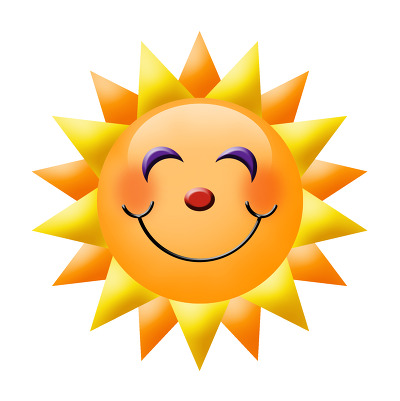 Tab. 1 sem uviesť to isté čo pod obrázkom, ale vždy nad tabuľku